Нормативна база          Нормативні документи у роботі шкільної бібліотеки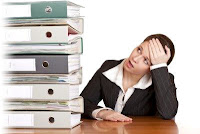  Нормативна база для бібліотек ЗНЗ від Державної науково-педагогічної бібліотеки України імені В. О. Сухомлинського                                                              Дивитися...Закон України «Про освіту» № 1060-Х11 від 23 травня 1991р                                                                        Дивитися ...Державна національна програма «Освіта» («Україна ХХІ століття»)                                                              Дивитися...Національна доктрина розвитку освіти Указ Президента України №3472002 від 17 квітня 2002рДивитися...Закон України «Про загальну середню освіту» №651-Х1V від 13 травня 1999рДивитися...Інструкція з обліку документів, що знаходяться в бібліотечних фондах                                   Дивитися...Бібліотечна статистика. Міждержавний стандарт ГОСТ 7.20-2000                                                 Дивитися...Інструкція про порядок доставки, комплектування 
та облік навчальної літератури                                                          Дивитися...Лист Державного казначейства України про віднесення до бібліотечних фондів                                                       Дивитися... Інструкція з обліку необоротних активів бюджетних установ                                                    Дивитися...Лист Державного казначейства України про нарахування зносу на необоротні активи                                                    Дивитися...Типова інструкція про порядок списання матеріальних цінностей з балансу бюджетних установ                                              Дивитися...Інструкція зі складання типових форм з обліку та списання                                                     Дивитися...Інструкція про організацію та порядок обмінудокументів серед бібліотек України                                                       Дивитися...Інструкція з інвентаризації матеріальних цінностей                                          Дивитися...Порядок визначення розміру збитків                                     Дивитися...Посадові інструкції завідувача бібліотекою та бібліотекаря                      Дивитися...           Дивитися...Закон України "Про бібліотеки і бібліотечну справу"                                        Дивитися...Закон України Про внесення змін до Закону України «Про бібліотеки і  бібліотечну справу»                               Дивитися...Положення про бібліотеку загальноосвітнього  навчального закладу                                    Дивитися...Положення про проведення атестації працівників підприємств, організацій та закладів галузі культури                                                 Дивитися...Планування роботи бібліотеки (методичні рекомендації) 
                                           Дивитися...Робочі таблиці ББК для шкільних бібліотек                                                         Дивитися...Типові норми часу на основні процеси бібліотечної роботи                                                      Дивитися...Закон « Про інформацію»                                            Дивитися...Закон « Про затвердження інструкції з обліку документів ,що знаходяться в бібліотечних фондах»                                                        Дивитися...Бібліографічний опис. Бібліографічний опис електронних ресурсів                                                    Дивитися...Бібліотечні заняття в системі загальноосвітньої підготовки школяра                                                           Дивитися...Оформлення бібліографічного опису джерел                                                   Дивитися...Типові правила користування бібліотеками в Україні                                                              Дивитися...Щодо наказу Міністерства освіти і науки України від 12.08.2014 № 931 : лист ІМЗО  від 18.07.2017 № 211/10-1500
                                                                                                                     Дивитись...
 "Про припинення використання в Україні Бібліотечно-бібліографічної класифікації та впровадження Універсальної десяткової класифікації" : постанова Кабінету Міністрів
 україни від 22 березня 2017 р. № 1777
                                                             Дивитись...
 "Про впровадження Універсальної десяткової класифікації в практику роботи бібліотек"  : наказ МОН України від 26.06.2017 р. № 929
                                                                  Дивитись...
Про внесення змін до Типових правил користування бібліотеками в Україні : наказ Міністерства культури України від 19.04. 2017 № 340
                                                                Дивитись...Типові норми часу на основні процеси бібліотечної роботи                                                     Дивитись...      Про затвердження Типових штатних нормативів закладів загальної середньої освіти
                                                                